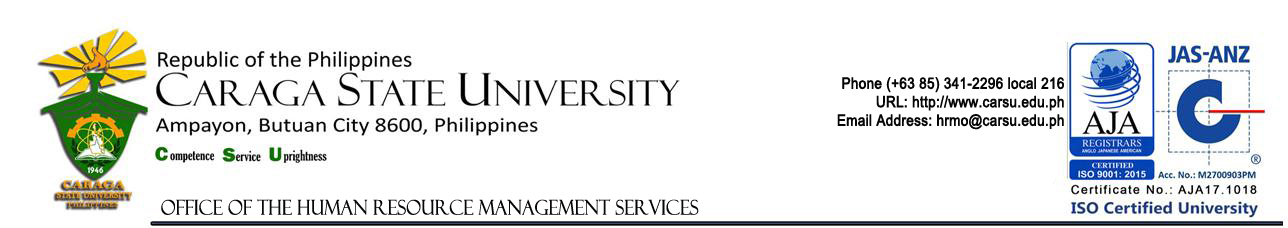 ACTIVITY DESIGNActivity Title:Date of Activity:Target Participants:Venue:Budget Required:RationaleObjectivesProgram of ActivityImplementation SchemeExpected OutputBudgetary RequirementPrepared by:Noted by:Recommending Approval:					Funds Availability:TimingActivityResources Needed/ Resource Person